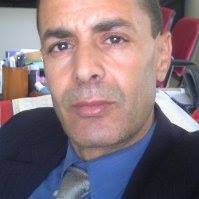 ETAT CIVILSituation de famille : Marie (2 enfants). Nationalité               : Marocaine.Date de naissance    : 08 Juillet 1964. Lieu de naissance     : TAZENAKHTE, OUARZAZATE.EXPERIENCE PROFESSIONNELLECHAMBRE DE COMMERCE D’INDUSTRIE ET DE SERVICES        Draa-Tafilallte (CCISDT) -     Chef de Departement Strategie et Partenariat                                                     2018 -      responsable Communication                                                                                    2016                                                                                                           Directeur par interim                                                                                     2005 - 2009Chef de Departement Relations Internationales et Partenariat                        2004Responsable Cellule Cinema /  CCIS Ouarzazate	  	                         2003 -     Assistant Technique au Commerce et a l’Industie (ATC)	                                     1998Responsable : Cellule d’Assistance – Conseil (CAC)                                           1996COOPERATION MAROCO-ALLEMANDE     (GTZ)                      1994-1996      ADMINISTRATEUR  /  Assistant du chef de projet : Lutte Contre La             Désertification Dans laVallée de Draa (Proludra)  Ouarzazate / Zagora -Maroc PALAIS DE FES S.A.R.L                                                                            1990-1994     Restauration / Spécialité Marocaine (Caisse et Gerance)      Blanc-Mesnil Le Bourget - Paris - France.FORMATIONLICENCE EN SCIENCES ECONOMIQUES ET SOCIALES                         1983-1989	Option : Economie de l’entreprise / Relations Economiques Internationales        Mention : Assez Bien  / Universite Cadi Ayad Marrakech    --- Preparation :  D.E.A /ARCHEOLOGIE MUSULMANE                                                       1991-1993      Ecole Pratique Des Hautes Etudes Historiques et Philologiques       Option : Architecture Musulmane  / Universite la Sorbonne / Paris1.      1990-1993DIPLOME D’UNIVERSITE / Option : Migrations Echanges       et Développement Méditerranéens.  Paris 5 & Institut du Monde ARABE (I.M.A).Auditeur Inscrit / Ecole Pratique Des Hautes Etudes Religieuses       Universite la Sorbonne / Paris1.                                                                     1990-1993 MASTER « Gestion des Ressources Humaines »                             2007-2008      Ecole Superieure Internationale de Gestion – Marrakech                                                                                                                                                                                                                                          											CVBZANIFI     ½	Certificats et habilitations* Formation DYNA-PME:«Comment reussir vos actions de formation»          1997  (Cooperation Consulaire maroc-usa)* PERSONNERESSOURCE « Creation d’entreprise par la formation  d’entrepreneurs » Programme CEFE / Cooperation Allemande  (GTZ)   Projet de Lutte Contre la desertification dans la Vallee de Dra.* OFFRE DE SERVICES (Direction) / Groupement Regional d’Interets         Touristiques / GRIT OUARZAZATE                                                      1998-2002* MEMBRE DU BUREAU DE L’ASSOCIATION DE DEVELOPPEMENT     KASBAH DE TAZENAKHTE.* TRES BONNE MAITRISE DE L’OUTIL INFORMATIQUE ET DE LA                    LANGUE FRANCAISE ET ANGLAISE  (Notions d’allemand et d’italien)    * EXPERIENCE DANS LE CINEMA   Reference : MR. Roberto de Laurentis / 3°Cinematographica / ROME.* ENCADREMENT DE L’ASSOCIATION DES ARTISANS ET TECHNICIENS         DU CINEMA DE OUARZAZATE* PRESIDENT DE L’ASSOCIATION DES OEUVRES SOCIALES    CCIS OUARZAZATE                                                                                        1998-2004* SECRETAIRE GENERAL DE L’ASSOCIATION DU MUSEE DU CINEMA   DE OUARZAZATE (Direction)                                                                                2007* SECRETAIRE GENERAL DE L’ASSOCIATION DU MUSEE DU TAPIS   DE OUARZAZATE (Direction)                                                                                2008* CERTIFICAT DE FOMATION AU CENTRE INTERNATIONAL DE FORMATION DEL’ORGANISATION INTERNATIONALE DU TRAVAIL (CIF- ILO) : L’ELABORATIONDE LA LEGISLATION DU TRAVAIL : UNE APPROCHE PARTICIPATIVE.CAMPUS ITC-ILO DE L’ONU -  TURIN ITALIE.                                                        2008* CERTIFICAT DE FOMATION :Les Energies Renouvelables /Energie SolaireCentre des Consultants de Ouarzazate.                                                              2015Etudes-Travaux de RechercheAdministratifs et Professionnels* La Facilité d’Ajustement Structurel (F.A.S)                 1988 - 1989  du FonD Monetaire International (FMI)	* Etude monographique sur les kasbahs du sud marocain  1991-1992* Seminaire-Formation Assistance Technique au Commerce(ATC) 1998      ** Cartographie commerciale de la ville de Ouarzazate             1999  ** FORMATEUR DES ASSISTANTS TECHNIQUES AU COMMERCE   A L’ARTISANAT ET AU TOURISME « nouvel etat d’esprit- service »2002* projet de formation des figurants                                               2004  du cinema DEouarzazate.* organisation et participation AUX DIFFERENTS EVENEMENTS :. FESTIVAL MAROC-SUD DE France MAERSEILLE                                    2005. Salon Europain villepinte France                                                  2005. FESTIVAL D’AHWACH DE OUARZAZATE                                                   2005. FESTIVAL DU tAPIS DE OUARZAZATE                                                     2005. FESTIVAL INTERNATIONAL DU FILM DE MARRAKECH                              2005. Rallye lisboa-dakar                                                                          2006. workshop : metiers et formations en cinema et audiovisuel     2007 . EXPOSITION - fESTIVAL CINEMA ET MIGRATION-aGADIR                         2009                            …                                                                                                                                                                     		CVBZANIFI     2/2